Research and citationsDr. Bin Zhu has more than 200 publications in nano-composite ionic conductors and new functional semiconductor-ionic materials for advanced fuel cells: low temperature SOFCs, electrolyte-free fuel cells, single layer fuel cells and next generation fuel-to-electricity conversion, with the citation above 3500. Dr. Zhu’s H-factor reached to 33. In particular, in recent 10 years shown in Figure below, by exploring and establishing NANOCOFC (Nanocomposites for advanced fuel cells, www.nanocofc.com) (since 2010 more than 200 publications among worldwide scientists) with also great breakthrough on electrolyte-free fuel cell (EFFC) highlighted by Nature Nanotechnology ‘‘Three in one’’ (research highlights). Nat. Nanotechnol. 6, 330 doi:10.1038/nnano.2011.89). 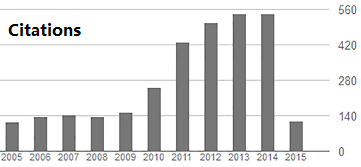 